第７０回 印旛地区小中学校音楽発表会平成２９年１１月２２日（火）中学校の部　四街道市文化センター講師：元千葉県教育研究会音楽教育部会副会長佐藤　日呂志 先生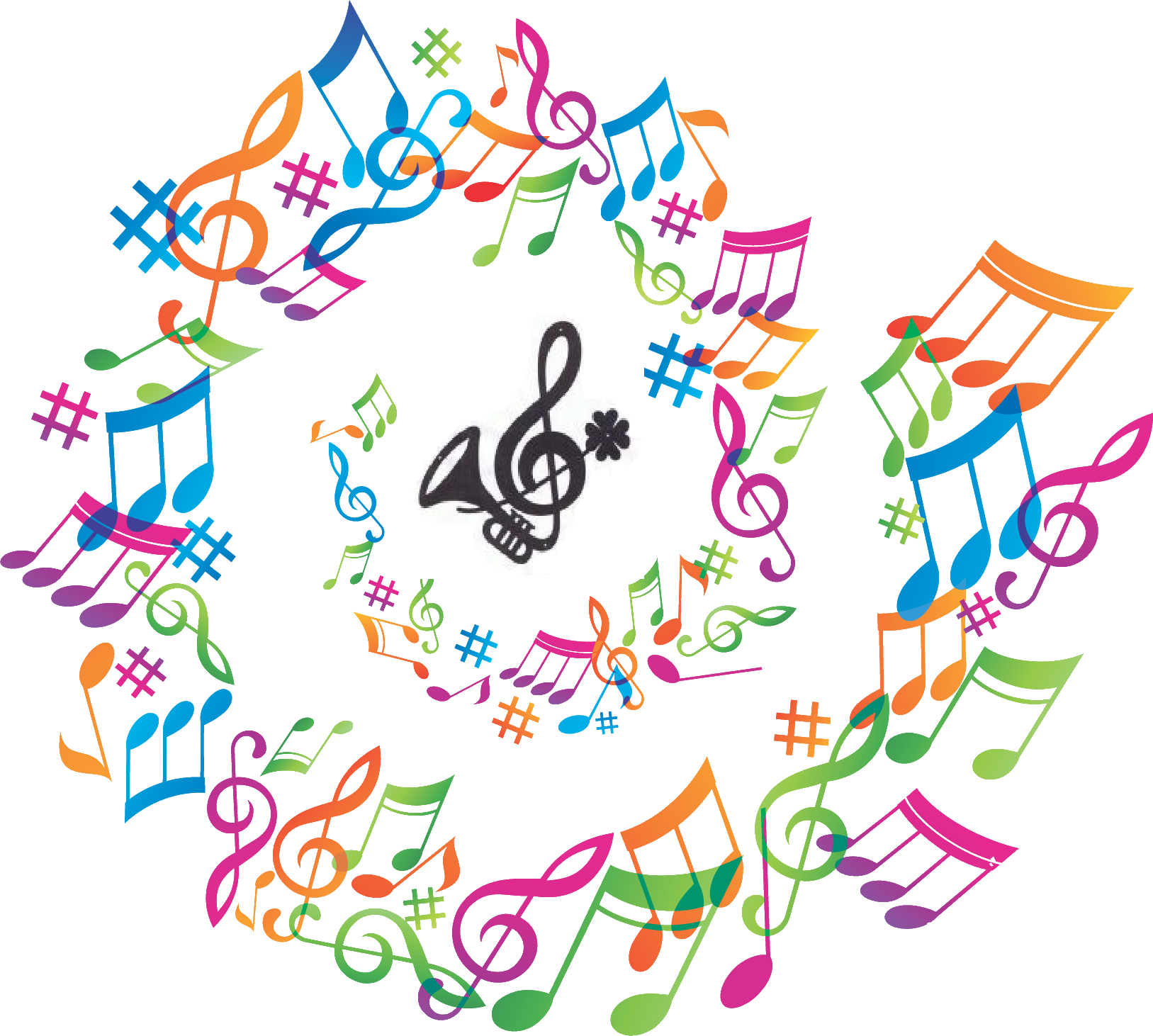 ♪　開会式　♪　                    　　            ♪　閉会式　♪・開会のことば　　　　　　　                        ・講師講評　・主催者あいさつ　　　　                         　 ・賞状授与・来賓あいさつ　　　　　　　                        ・閉会のことば・来賓紹介　　　・講師紹介・演奏上の諸注意主催　印旛地区教育研究会音楽研究部